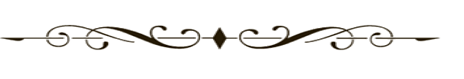 In the presence of witnesses, you have professed to accept the Lord Jesus Christ as the Lord and King of your life. We, ministers of the Gospel present you before His majesty and support your pledge of following Jesus Christ through water baptism. According to 2 Corinthians 5:17, … “therefore, if anyone is in Christ, he is a new creation; old things have passed away; behold, all things have become new”. We, therefore, acknowledge your call to the ministry as you uphold our Bible doctrine, and hereby certify you _________________________Is recognized as a follower of Jesus Christ and a member of UCGMI. upholding the mission of the Gospel ministry in the Country of the________________ under the Constitution a member of National Board of Directors responsible in supporting and executing the Constitution and Bylaws ofUnited Church of God Ministries, Incorporated2808 West Temple Street, Los Angeles, CA 90026. United States of AmericaRecognition is given this _____day of ________ in the year of our Lord, 20____                 ___________________           	    ________________________                              National Chairman                                     National Secretary	__________________________		  __________________________District Chairman/ Ordained Minister            Senior Pastor/ Ordained Minister           